МИНИСТЕРСТВО ОБРАЗОВАНИЯ И НАУКИ РЕСПУБЛИКИ МАРИЙ ЭЛП Р И К А З от  «03»  июня 2020 г. №  073– о О проведении государственной итоговой аттестацииГосударственная итоговая аттестация в колледже проводится   с  использованием дистанционных образовательных технологий в соответствии с календарными учебными графиками по следующим профессиям и специальностям;23.01.03 Автомеханик09.02.05 Прикладная информатика (по отраслям)44.02.01 Дошкольное образование (очная и заочная форма)44.02.02 Преподавание в начальных классах (очная и заочная форма)49.02.01 Физическая культура (очная и заочная форма)Формами государственной итоговой аттестации по образовательным программам среднего профессионального образования являются защита выпускной квалификационной работы. Выпускная квалификационная работа выполняется в следующих видах:выпускная практическая квалификационная работа и письменная экзаменационная работа - для выпускников по профессии 23.01.03 Автомеханикдипломная работа (дипломный проект) - для выпускников по специальностям: 09.02.05 Прикладная информатика (по отраслям)44.02.01 Дошкольное образование (очная и заочная форма)44.02.02 Преподавание в начальных классах (очная и заочная форма)49.02.01 Физическая культура (очная и заочная форма)На основании вышеизложенного ПРИКАЗЫВАЮ:Заведующим отделения Белорусовой С.Г., Москвичевой М.Г., Кудрявцеву Н.А., Леоновой Н.И., Андреевой И.М. внести изменения в Программу Государственной итоговой аттестации по соответствующей специальности/профессии.Утвердить Порядок организации и проведения ГИА с применением дистанционных образовательных технологий в колледже.Для проведения Государственной итоговой аттестации в срок с 15 по 26 июня 2020 года утвердить график работы Государственных экзаменационных комиссийЗащита выпускных квалификационных работ по специальности 44.02.01 Дошкольное образование: студентов 4 курса группы «до» очной формы обучения 15, 16, 17 июня 2020 года;  студентов 4 курса группы «дз» заочной формы 18, 19 июня 2020 года  Защита выпускных квалификационных работ по специальности 49.02.01 Физическая культура: студентов 4 курса группы «ф» очной формы   обучения 15, 16 июня 2020 г.; студентов 4 курса группы «фз» заочной формы обучения 17, 18 июня 2020 г.Защита выпускных квалификационных работ  по специальности 09.02.05 Прикладная информатика (по отраслям) студентов 4 курса группы «пин» очной формы  19 июня 2020 г.  Защита выпускных квалификационных работ по специальности 44.02.02 Преподавание в начальных классах: студентов 4 курса группы «нк»  очной формы обучения 22, 23 июня 2020 г.; студентов 4 курса группы «нкз» заочного школьного отделения 24 июня 2020 г.   Защита выпускных письменных экзаменационных работ по профессии 23.01.03 Автомеханик студентов 3 курса группы «ам» 22, 23 июня 2020 г. Выпускная квалификационная работа в части выполнения выпускной практической квалификационной работы для выпускников по профессии 23.01.03 Автомеханик оценивается на основе результатов промежуточной аттестации по профессиональным модулям образовательной программы.Секретарями государственной экзаменационной комиссии назначить Шубенкину Ирину Александровну и Трухину Анастасию Юрьевну.Назначить Леонова И.И., Летова Е.Г. техническими специалистами при проведении процедуры защиты выпускных квалификационных работ и  подготовить  помещения для работы ГЭК,  оборудованные компьютером и ноутбуками с выходом в Интернет и необходимым программным обеспечением, видеопроектором, экраном, web-камерой, микрофоном, устройством воспроизведения звука, устройством видео- и звукозаписи. Техническим специалистам Леонову И.И. и Летову Е.Г. провести тестирование оборудования и качество связи. Выделить Кошпаевой Э.И., зав. учебной частью 4000 рублей, согласно Смете, для финансирования данного мероприятия из средств колледжа. Ответственная гл. бухгалтер Мухина Н.Н.Кошпаевой Э.И. отчитаться о расходовании средств в течении 3-х дней.Основание: 1. График учебного процесса                    2. Положение об ГИА выпускников                    3. Приказ  № 266-о   от 5  декабря  2019 г. «О создании                     Государственной экзаменационной комиссии для государственной итоговой                     аттестации выпускников в ГБПОУ Республики Марий Эл «Оршанский               многопрофильный колледж им.  И.К. Глушкова»4. Особенности проведения государственной итоговой аттестации по образовательным программам среднего профессионального образования в 2019/2020 учебном году, утвержденными приказом Министерства Просвещения Российской Федерации от 21 мая 2020 г. № 2575. Постановление Правительства Республики Марий Эл  
№ 222 от 03.июня 2020 года «О внесении изменений в постановление Правительства Республики Марий Эл от  06 апреля 2020 года №119»6. Приказ Министерства образования и науки Республики Марий Эл № 406 от 01 июня 2020 г. «Об особенностях проведения государственной итоговой аттестации по образовательным программам среднего профессионального образования в профессиональных образовательных организациях Республики Марий Эл в 2019 - 2020 учебном году» Обоснование: организованное завершение учебного процессаДиректор                                                                              С.Я. Яровикова«И.К. Глушков лумешОршанкысе шуко профилян колледж»Марий Эл Республикысекугыжаныш бюджет профессиян туныктымо тонеж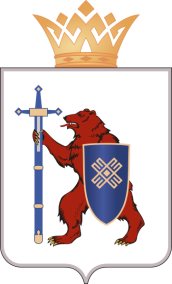 Государственное бюджетное профессиональное образовательное учреждениеРеспублики Марий Эл «Оршанский многопрофильный колледж им. И.К. Глушкова»425250, п. Оршанка, ул. Гагарина, 4, тел. (883641)2-33-93, 2-32-93, 2-45-77, факс (883641) 2-33–93 e-mail: omk.mari@yandex.ru 425250, п. Оршанка, ул. Гагарина, 4, тел. (883641)2-33-93, 2-32-93, 2-45-77, факс (883641) 2-33–93 e-mail: omk.mari@yandex.ru 425250, п. Оршанка, ул. Гагарина, 4, тел. (883641)2-33-93, 2-32-93, 2-45-77, факс (883641) 2-33–93 e-mail: omk.mari@yandex.ru СМЕТАСМЕТАСМЕТАСМЕТАСМЕТАрасходования финансовых средстврасходования финансовых средстврасходования финансовых средстврасходования финансовых средстврасходования финансовых средствна проведение Промежуточной и Государственной итоговой аттестации выпускников на проведение Промежуточной и Государственной итоговой аттестации выпускников на проведение Промежуточной и Государственной итоговой аттестации выпускников на проведение Промежуточной и Государственной итоговой аттестации выпускников на проведение Промежуточной и Государственной итоговой аттестации выпускников на проведение Промежуточной и Государственной итоговой аттестации выпускников на проведение Промежуточной и Государственной итоговой аттестации выпускников на проведение Промежуточной и Государственной итоговой аттестации выпускников на проведение Промежуточной и Государственной итоговой аттестации выпускников на проведение Промежуточной и Государственной итоговой аттестации выпускников на проведение Промежуточной и Государственной итоговой аттестации выпускников на проведение Промежуточной и Государственной итоговой аттестации выпускников на проведение Промежуточной и Государственной итоговой аттестации выпускников на проведение Промежуточной и Государственной итоговой аттестации выпускников на проведение Промежуточной и Государственной итоговой аттестации выпускников № п/пНаименованиеКоличествоЦенаИтого1Картридж FX 1012 А21000-002000-002Тарифный план в приложении Zoom12000-002000-00Всего4000- 00        из средств колледжа4000- 00        из средств колледжа4000- 00        из средств колледжаЗав. учебной частью _______________Кошпаевой Э.И.Зав. учебной частью _______________Кошпаевой Э.И.Зав. учебной частью _______________Кошпаевой Э.И.Зав. учебной частью _______________Кошпаевой Э.И.